РЕШЕНИЕ                        с.Альметьево                                   КАРАР№ 12                                                                                        « 05 » ноября  2020г.« О выплате материальной помощи»                В соответствии с решением Совета Альметьевского сельского поселения Елабужского муниципального района Республики  Татарстан от  28.04.2018 года №109 « Об утверждении Положения о порядке и условиях оплаты труда выборных должностных лиц местного самоуправления, осуществляющих свои полномочия на постоянной основе, муниципальных служащих в муниципальном образовании  Альметьевское сельское поселение Елабужского муниципального района» , Совет  Альметьевского сельского поселения                                     РЕШИЛВыделить материальную помощь Мингалеевой Разиме Тимерхановне главе  Альметьевского сельского поселения Елабужского муниципального района Республики Татарстан . в связи с юбилейной датой 50 – летием, в размере одного денежного вознаграждения.Контроль за исполнением настоящего решения оставляю за собой.Председатель                                                             Р.Т. МингалееваСОВЕТ АЛЬМЕТЬЕВСКОГО СЕЛЬСКОГО ПОСЕЛЕНИЯ  ЕЛАБУЖСКОГО МУНИЦИПАЛЬНОГОРАЙОНАРЕСПУБЛИКИ ТАТАРСТАН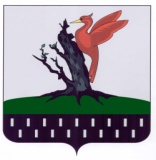 ТАТАРСТАН РЕСПУБЛИКАСЫАЛАБУГА МУНИЦИПАЛЬРАЙОНЫ ИЛМӘТ АВЫЛ ҖИРЛЕГЕ       СОВЕТЫ 